Министерство образования и молодёжной политики Рязанской областиОГБПОУ «Кадомский технологический техникум» Методическая разработкапо мдк 01.01 пРАВО СОЦИАЛЬНОГО ОБЕСПЕЧЕНИЯ  практическая работа тема: Изучение нормативной правовой документации организации в области пенсионного обеспечения и социальной защиты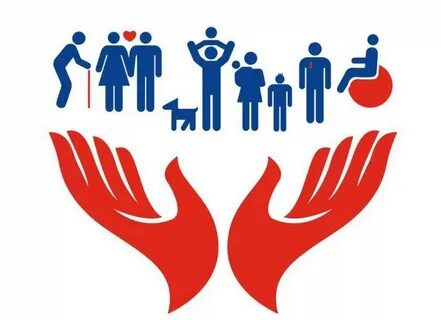 АннотацияМетодическая разработка для практических работ выполнена по модулю ПМ.01 Обеспечение и реализация прав граждан в сфере социального обеспечения и социальной защиты МДК 01.01 Право социального обеспечения для студентов, обучающихся по специальности 40.02.01. Право и организация социального обеспечения. Целью данной методической разработки: является закрепление и углубление теоретических знаний студентов, полученных в ходе изучения, а также приобретение ими практических навыков и компетенций в области обеспечения реализации прав граждан в сфере пенсионного обеспечения и социальной защиты.Задачами выполнения практических работ являются:1.овладение навыками применения нормативно-правовой документации организации в области пенсионного обеспечения и социальной защиты;2.овладение навыками применения регионального законодательства в области пенсионного обеспечения и социальной защиты;3. развитие навыков самостоятельного решения профессиональных проблем и задач;4.овладение практическими навыками социально-правовой помощи различным категориям населения;5.овладение практическими навыками решения конфликтных ситуаций в работе с населением.Автор: Терёхина Р.П., методист, преподаватель высшей квалификационной категории ОГБПОУ «Кадомский технологический техникум»Тема 1. Изучение нормативной правовой документации организации в области пенсионного обеспечения и социальной защитыЦель:______________________________________________________________Предполагаемый результат:______________________________________________________________________________________________________________Задание 1. Составьте таблицу «Признаки и содержание обязательного пенсионного страхования». Признаки и содержание обязательного пенсионного страхования должны быть зафиксированы письменно в специальной таблице 1.Таблица 1Признаки и содержание обязательного пенсионного страхованияЗадание 2. Абрамов В.И. обратился с заявлением, в котором просил принять его в отделение дневного пребывания центра социального обслуживания. Ему 69 лет. Получает пенсию по старости в минимальном размере и живет в семье старшего сына. В его просьбе было отказано, т.к. он проживает в семье и материально обеспечен. Правомерен ли отказ? Подготовьте ответ на обращение гражданина. ______________________________________________________________________________________________________________________________________________________________________________________________________________________________________________________________________________________________________________________________________________________________________________________________________________________________________________________________________________________________________________________________________________________________________________________________________________________________________________________________________________________________________________________________________________________________________________________________________________________________________________________________________________________________________________________________________________________________________________________________________________________________________________________________________________________________________________________________________________________________Задание 3. Петрова П.О. 1935 г. рождения, обратилась в орган социальной защиты населения. В заявлении она указала, что проживает совместно с сыном 1953 г. рождения, который является пенсионером и не может помогать ей по хозяйству. Платонова получает пенсию в минимальном размере. Какой ответ должен дать Петровой орган социальной защиты населения? На какие виды услуг имеет право Петрова? В случае положительного решения будут ли ею оплачиваться услуги по надомному патронажу? Подготовьте ответ на обращение гражданина.________________________________________________________________________________________________________________________________________________________________________________________________________________________________________________________________________________________________________________________________________________________________________________________________________________________________________________________________________________________________________________________________________________________________________________________________________________________________________________________________________________________________________________________________________________________________________________________________________________________________________________________________Задание 4. Силкин А.И, инвалид 2-й группы от трудового увечья, обратился в орган социальной защиты населения по поводу протезирования кисти правой руки. При этом он заявил, что хочет получить протез американского производства. Правомерно ли его требование? Подготовьте ответ на обращение гражданина.________________________________________________________________________________________________________________________________________________________________________________________________________________________________________________________________________________________________________________________________________________________________________________________________________________________________________________________________________________________________________________________________________________________________________________________________________________________________________________________________________________________________Задание 5. Заполните таблицу 2 «Примерный перечень документов, которые необходимо представить гражданам Российской Федерации, постоянно проживающим за границей, для установления трудовой пенсии».Таблица 2Примерный перечень документов, которые необходимо представить гражданам Российской Федерации, постоянно проживающим за границейЗадание 6. Составьте таблицу 3 признаков права социального обеспечения (ПСО). 	Таблица 3Признаки ПСОСоставьте таблицу 4 функций ПСО. Таблица 4Функции ПСОЗадание 7.  Житель р.п. Кадом Рязанской области разговорился в поезде с москвичом и узнал, что фактический размер пенсий по старости у москвичей значительно выше, чем у жителей Рязанской области. Возможно ли это, если да, то почему?________________________________________________________________________________________________________________________________________________________________________________________________________________________________________________________________________________________________________________________________________________________________________________________________________________________________________________________________________________________________________________________________________________________________________________________________________________________________________________________________________________________________________________________________________________________________________________________________________Задание 8. Заполните таблицу 5 «Права и обязанности руководителя территориального органа социальной защиты населения. Квалификационные требования, предъявляемые к должности». Сделайте выводы.Таблица 5Права и обязанности руководителя территориального органа социальной защиты населения. Квалификационные требования, предъявляемые к должностиПодведение итогов. Ответьте письменно на вопросы: Приведите определение источников права социального обеспечения________________________________________________________________________________________________________________________________________________________________________________________________________________________________________________________________________________________Какие нормативные акты регулируют обеспечение граждан пособиями и компенсационными выплатами на федеральном и региональном уровнях? ________________________________________________________________________________________________________________________________________________________________________________________________________ Какие ошибки были допущены, их причины и способы устранения. ________________________________________________________________________________________________________________________________________  С какими трудностями вы встретились______________________________________________________________________________________________________Что нового узнали_____________________________________________________Достигли ли поставленных в начале занятия целей_________________________Тема для повторения: «Источники права социального обеспечения».Список рекомендуемых источниковНормативная документация:Конституция РФВсеобщая декларация прав человека 1948 г.Европейская конвенция о защите прав человека и основных свобод 1950г.Федеральный закон от 15 декабря 2001г. N 167-ФЗ "Об обязательном пенсионном страховании в Российской Федерации"//Собрание законодательства РФ.- 2001. - N 51. - Ст. 4832 [Электронный ресурс] // СПС «Консультант Плюс».Федеральный закон от 28.12.2013 N 400-ФЗ "О страховых пенсиях в Российской Федерации" [Электронный ресурс] // СПС «Консультант Плюс».Федеральный закон от 17 декабря 2001 г. N 173-ФЗ "О трудовых пенсиях в Российской Федерации" [Электронный ресурс] // СПС «Консультант Плюс».Федеральный закон от 15 декабря 2001г. N 166-ФЗ "О государственном пенсионном обеспечении в Российской Федерации" [Электронный ресурс] // СПС «Консультант Плюс».Федеральный закон от 07.05.1998 N 75-ФЗ "О негосударственных пенсионных фондах" [Электронный ресурс] // СПС «Консультант Плюс».Основные источники1. Анисимова, С.А. Управление в социальной работе [Электронный ресурс]: учебное пособие/ Анисимова С.А., Байдарова О.И., Комаров Е.И., ред. Холостова Е.И., Комаров Е.И., Прохорова О.Г.— Электрон. текстовые данные.— М.: Дашков и К, 2013.— 300 c.— Режим доступа: http://www.iprbookshop.ru/14107.— ЭБС «IPRbooks».2. Ерусланова Р.И. Технологии социального обслуживания лиц пожилого возраста и инвалидов на дому [Электронный ресурс]: учебное пособие для бакалавров/ Ерусланова Р.И.— Электрон. текстовые данные.— М.: Дашков и К, 2015.— 167 c.— Режим доступа: http://www.iprbookshop.ru/4440.html.— ЭБС «IPRbooks».3. Право социального обеспечения [Электронный ресурс]: учебник для студентов вузов, обучающихся по специальности «Юриспруденция»/ Р.А. Курбанов [и др.].— Электрон. текстовые данные.— М.: ЮНИТИ-ДАНА, 2015.— 439 c.— Режим доступа: http://www.iprbookshop.ru/59301.html.— ЭБС «IPRbooks».4. Социальная работа [Электронный ресурс]: учебное пособие для бакалавров/ Н.Ф. Басов [и др.].— Электрон. текстовые данные.— М.: Дашков и К, 2016.— 352 c.— Режим доступа: http://www.iprbookshop.ru/60512.html.— ЭБС «IPRbooks».Признаки обязательного пенсионного страхованияСодержание обязательного пенсионного страхованияПризнаки обязательного пенсионного страхованияСодержание обязательного пенсионного страхования1234№Наименование документаОсобенности оформления1Заполняется бланк2Копия (выписка) российского паспорта3Копия страхового свидетельства в системе государственного пенсионного страхования РФВ случае отсутствия страхового свидетельства представляется анкета застрахованного лица, которая заполняется четким почерком, без исправлений, на основании свидетельства о рождении и заграничного паспорта гражданина РФ4Копия военного билета 5Копия документа об изменении фамилии Документ заверяется в консульском учреждении РФ. Представляется в случае изменения фамилии при вступлении в брак, расторжении брака6Документ заверяется в консульском учреждении РФ. Представляется в случае ухода  неработающей матери за малолетними детьми до достижения ими возраста полутора лет7Заявление о выплате пенсии8Документ выдается дипломатическим представительством или консульским учреждением РФ либо компетентным органом (должностным лицом) иностранного государстваПризнаки ПСОСодержание признаков ПСО1234Функции ПСОСодержание функций ПСОПраваОбязанностиКвалификационные требования